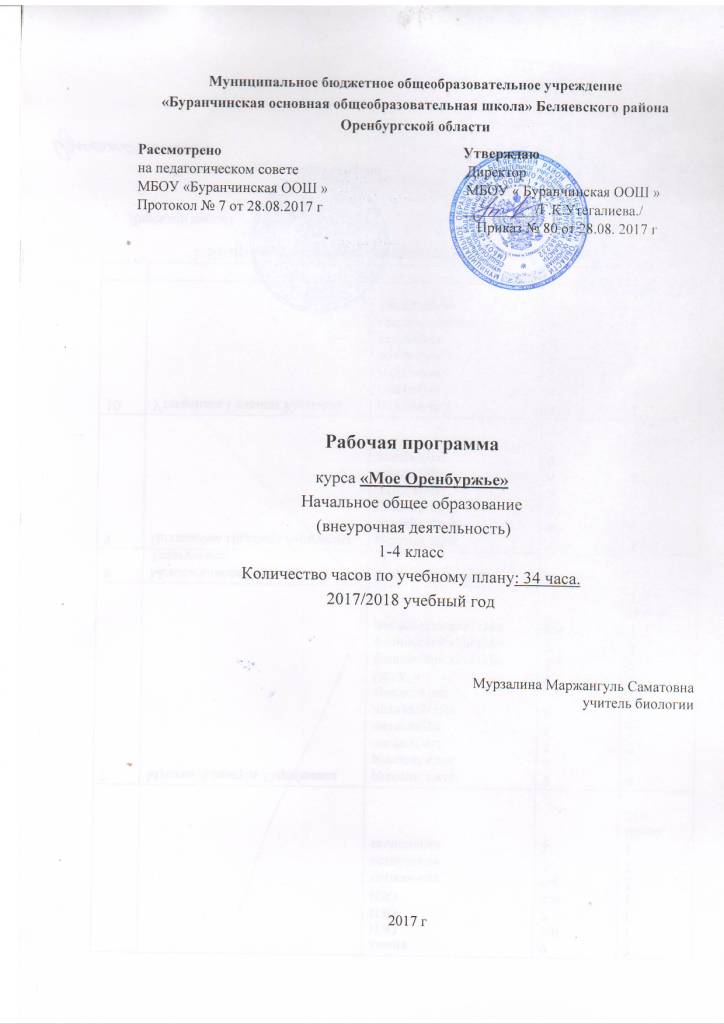 СодержаниеI. Пояснительная записка……………………………………………………………………….3II. Учебный план………………………………………………………………………………..6III. Содержание учебного плана……………………………………………………………….9IV.Методическое обеспечение рабочей программы………………………………………………………………………………………12V.Список литературы………………………………………………………………………………………13Приложения……………………………………………………………………………………..14Пояснительная записка           Рабочая программа курса «Моё Оренбуржье» - это программа туристско-краеведческой   направленности.           Рабочая программа курса «Моё Оренбуржье» составлена в соответствии с нормативно-правовыми документами:                    Федеральным законом «Об образовании в Российской Федерации» (№ 273-ФЗ от 29 декабря 2012 г.).                    Концепцией  развития  дополнительного образования детей (распоряжение РФ от 4.09.14 №1726-р).                    Приказом министерства образования и науки №1008 от                29 августа 2013 г. «Об утверждении порядка организации и осуществления образовательной деятельности по дополнительным общеобразовательным программам» (Зарегистрировано в Минюсте России 27.11.2013 г. № 30468).                    Санитарно-эпидемиологическими требованиями к устройству, содержанию  и организации  режима работы  образовательных  организаций  дополнительного образования детей  (Сан.ПиН 2.4.4.  3172-14).                    Письмом Минобрнауки РФ от 18.11.2015 г. № 09-3242 «О направлении рекомендаций» (вместе Методические рекомендации по проектированию дополнительных общеразвивающих программ).                    Уставом МБОУ «Буранчинская ООШ»            Актуальность программы заключается в том, что содержание курса «Моё Оренбуржье» тесно перекликается с современными требованиями жизни. Развитие личности активной, творческой, толерантной – задача современного образования, в том числе и системы внеурочной деятельности. Особая роль отводится именно краеведческому воспитанию подрастающего поколения. Содержание программы направленно на развитие у детей умение видеть и понимать красоту окружающего мира и в частности своего родного края. А это умение, в свою очередь, способствует воспитанию культуры чувств, развитию художественно-эстетического вкуса, трудовой и творческой активности, воспитывает целеустремленность, усидчивость, чувство взаимопомощи, дает возможность творческой самореализации личности. Занятия по краеведению являются эффективным средством приобщения детей к изучению народных традиций, которые неотъемлемо стоят в цепочке патриотического воспитания, а именно воспитание любви к своей местности, своему региону, своей стране, взаимопонимания с другими народами; экологической культуры, позитивного отношения к окружающей среде.           Новизна программы состоит в том, что программа рассчитана на один год обучения, но охватывает большие объемы информации, предполагающие нравственное и патриотическое воспитание. За достаточно короткий срок обучения обучающиеся получают основательный объем знаний в данной области, хорошие практические навыки, что может послужить площадкой для дальнейшего продвижения в мир школьного краеведения.           Педагогическая целесообразность программы. Возраст детей 7-11 лет – это возраст наиболее активный в становлении социальной личности ребенка. Комплексный подход в изучении родного края позволит сформировать глубокие знания и умения обучающихся краеведческого содержания, т.к. программа включает характеристику основных объектов природы, населения, культуры, экологии и экономики, хозяйственного освоения территории.    Реализация регионального компонента ориентирована на организацию личностного познания родного края от непосредственного восприятия, ощущения к осмыслению. Ученики не только изучают особенности курса «Моё Оренбуржье», но и также через специально    организованные наблюдения, сравнение, проведение практических работ, высказывают собственные гипотезы, и тем самым как бы проживают явления природы и культуры, пропуская их через собственное творчество. В целом программа способствует  разностороннему и гармоническому развитию личности ребенка, раскрытию творческих способностей, решению задач трудового, нравственного и эстетического воспитания.Цель  программы –  формирование у обучающихся базовых знаний, умений и навыков в области краеведения.Задачи:                     воспитательная  – воспитание любви к родному краю, гражданской позиции, самореализации во всех сферах деятельности человека.                     развивающая – развитие познавательных интересов, интеллектуальных, творческих способностей в процессе наблюдений, исследований состояния окружающей среды, готовность к качественному её улучшению.                     образовательная – овладение умениями ориентироваться на местности, читать географическую карту, применять полученные теоретические знания на практике.Отличительные особенности программыСодержанием учебной программы реализуется идея авторского замысла рассмотреть процессы, явления, события природы и общества на планетарном и локальном уровнях, как целостную систему окружающей среды. Обучающиеся  включаются в поиск информации на бумажных и электронных носителях, учатся выдвижению гипотез, эффективно преобразовывать комплекс ранее полученных знаний и умений из различных дисциплин.           Учебные занятия строятся в сочетании урока с внеклассными и внеурочными формами деятельности творческого характера. Занятия проводятся во второй половине дня. Комплектование осуществляется на основе свободного выбора обучающихся и их родителей (лиц их заменяющих).  Результатом изучения курса является способность применять краеведческие знания в реальной жизни на уровне решения проблем личностных и значимых для общества, а также воспитание духовно-нравственной культуры, готовность к полезной краеведческой деятельности.Возраст детей и срок реализации программыПрограмма ориентирована на детей в  возрасте 7-11 лет и рассчитана на 1 год обучения (34 часа).Формы и режим занятийФорма организации образовательного процесса – групповое занятие.Формы организации занятий: беседы, посещение музеев, конкурсы, занятие, игры, экскурсии.  Некоторые занятия проходят в форме самостоятельной работы (сбор и анализ информации), где стимулируется самостоятельное творчество.Ожидаемые результаты и способы проверки их результативности:Личностные результаты:              воспитание российской гражданской идентичности.              формирование основ экологической культуры соответствующей современному уровню экологического мышления.              формирование целостного мировоззрения, соответствующего современному уровню развития науки и общественной практики, учитывающего социальное, культурное, языковое, духовное многообразие современного мира.Метапредметные результаты:              планировать и корректировать свою деятельность в соответствии с ее целями, задачами и условиями.              оценивать свою работу в сравнении с существующими требованиями              поиск и отбор необходимых источников информации;              представление информации в различных формах (письменная и устная) и видах;              работа с текстом и внетекстовыми компонентами:              использовать различные виды моделирования, исходя из учебной задачи;              создание собственной информации и её представление в соответствии с учебными задачами;              составление рецензии, аннотации;              выступать перед аудиторией, придерживаясь определенного стиля при выступлении;              уметь вести дискуссию, диалог;Предметные результаты:обучающиеся  узнают:              о роли в освоении планеты человеком, о краеведении как компоненте научной картины мира, их необходимости для решения современных практических задач человечества и своей страны, в том числе задачи охраны окружающей среды и рационального природопользования.              о целостности и неоднородности Земли как планеты людей в пространстве и во времени, основных этапах её освоения, особенностях природы, жизни, культуры и хозяйственной деятельности людей, экологических проблемах на разных материках и в отдельных странах.Обучающиеся научатся:              систематизировать информацию;              структурировать информацию              определять проблему и способы ее решения;              формулировать проблемные вопросы, искать пути решения проблемной ситуацииОбучающиеся получат навыки:              нахождения, использования и презентации краеведческой информации.              индивидуально-диагностическая карта отслеживания динамики развития обучающегося (Приложение № 1).Формы подведения итогов реализации программыФорма подведения итогов реализации программы – урок защиты проектов и выставка творческих работ обучающихся по итогам изучения образовательной программы курса «Моё Оренбуржье» (в рамках ученической научно-практической конференции).II.                Учебный планIII. Содержание учебного планаРаздел I. ВведениеТема 1.Вводное занятие.Теория. Знакомство с новым предметом. Что изучает краеведение?Изучение природы нашего края с древнейших времён.Практика. Репортаж о родном крае, районе, посёлке. Экскурсия в районный краеведческий музей с. БеляевкаТема 2. История исследования Оренбургского края.Теория. Исследование жизни и деятельности известных учёных края,  района, села. Наш край на планете Земля. Составление адреса школы. Наука топонимика. Объяснение названий населенных пунктов, географических объектов на территории Беляевского района.Практика. Интересные люди родного края.Тема 3. Вклад земляков в развитие знаний о Земле.Теория. Современные исследования территории. Связь истории села с важнейшими этапами в жизни страны. История исследования природы Оренбургской области.Практика. История родного посёлка в названиях улиц,  фамилий жителей.Тема 4. Как люди открывали и осваивали территорию своей местности.Теория. Из истории заселения территории края. Коренное население.Народы территории проживания.Практика. Крепости и иные сооружения на территории края. Разработка виртуальной экскурсии по историческим местам.Раздел II. Планета Земля№п/пНазвание раздела, темыВсегочасовТеорияПрактикаФорма аттестации/ контроляРаздел I. Введение5231.Вводное занятие11-беседа2.История исследования Оренбургского края11-беседа3-4Вклад земляков в развитие знаний об Оренбуржье. Экскурсия в районный краеведческий музей с. Беляевка1-2беседа5.Как люди осваивали территорию Оренбургского края1-1беседаРаздел II. Планета Земля6336Типы погод своей местности11-самостоятельная работа7Климат местности11-тестирование8Народные праздники1-1беседа9План и карта11-наблюдение10План местности1-1самостоятельная работа11Географическое положение Оренбурга и Оренбургской области1-1беседаРаздел III. Человек на Земле12Коренное население. Стоянки первых людей.11-беседа13Народные промыслы и умельцы Беляевского района1-1самостоятельная работа14Культура, жилища, быт, традиции народов края1-1беседа15"Годы, опалённые войной" (ВОВ)1-1беседа16Наша семейная реликвия1-1самостоятельная работаРаздел IV.   Путешествие вглубь Земли53217Путешествие вглубь Земли (на примере своей местности)11-беседа18История формирования современного рельефа11-беседа19Минералы и горные породы своей местности1-1самостоятельная работа20Полезные ископаемые Беляевского района1-1самостоятельная работа21Влияние человека на рельеф своего района11-беседаРаздел V.  Вода – чудо природы31222Внутренние воды. Опасные природные явления, связанные с водами11-беседа23Влияние человека на водные объекты своего края1-1самостоятельная работа24Экологические проблемы рек и родников своей местности1-1самостоятельная работаРаздел VI.  Воздух31225Народные приметы о погоде1-1беседа26Опасные явления в атмосфере11-беседа27Оценка экологического состояния посёлка1-1самостоятельная работаРаздел VII. Живая природа родного края72528Растительный и животный мир своей местности11-беседа29Лекарственные растения1-1тестирование30-32Степные заповедники Оренбуржья. Экскурсии в Тарпанию, Буртинскую степь312самостоятельная работа33Красная книга Оренбургской области1-1самостоятельная работа34Итоговое занятие1-1наблюдениеВсегоВсего341321Тема 5. Типы погод своей местности.Теория. Описание погоды по сезонам года. Смена времён года. Особенности годового хода температуры воздуха, давления, влажности, осадков, ветров. Географические закономерности распределения основных климатических показателей на территории областиПрактика. Погода своей местности.Тема 6. Климат местности.Теория. Обоснование причин формирующих климат местности.Астрономический год. Влияние климата на жизнь  и хозяйственную деятельность человека. Знакомство с  агроклиматическими ресурсами областиПрактика. Наблюдения за погодой.Тема 7. Народные праздники.Теория. Народные праздники и приметы. Тема 8. План и карта.Теория. Изображения земной поверхности моего района. Виды изображений местности. Интерактивная карта. Географическая  карта микрорайона проживания. Практика. Ориентирование на местности. Тема 9. План местности.Теория. Определение направлений на местности по компасу, Солнцу и местным признакам. Памятка заблудившемуся в лесу. Разработка топографической карты уголка родной природы с оформлением легенды и несением уникальных географических объектов.Тема 10. Географическое положение Оренбурга и Оренбургской области.Теория. Оренбургская область из космоса (использование спутниковых снимков). Географическое положение села.Практика. Разработка модели географического путешествия (похода, экспедиции) на примере семьи.Раздел III. Человек на ЗемлеТема 11. Коренное население. Стоянки первых людей.Теория. Из истории заселения территории края. Стоянки первых людей на территории края, их связь с природой. Крепости и иные сооружения на территории края.Практика. Даты и этапы заселения территории Оренбургского края.Тема 12. Народные промыслы и умельцы Беляевского района.Теория. Национальный состав населения, проживающего на территории края. Национальная одежда, традиции народов края. Особенности культуры, жилища, быта и связь с окружающей природой.Практика. Наша семейная реликвия.Тема 13. Культура, жилища, быт, традиции народов края.Теория.Тема 14. "Годы, опалённые войной" (ВОВ).       Теория. Посёлок в годы Великой Отечественной Войны. Помощь фронту. Участие жителей посёлка в других военных конфликтах.       Практика. Встреча с ветеранами ВОВ.Тема 15. Наша семейная реликвия.Практика. Ученики рассказывают о своей семье, своих родственниках, своих семейных традициях и интересных случаи из биографии своих предков.Раздел IV.  Путешествие вглубь ЗемлиТема 16. Путешествие вглубь Земли (на примере своей местности).Теория. Условия формирования почв на территории области. Основные типы почв и их характеристика. Использование почв, их деградация и загрязнение. Особенности рельефа своей местности и его изменение.Практика. Изучение свойств почвы..Тема 17. История формирования современного рельефа.Теория.  Крупнейшие геоморфологические районы и их характеристика. Влияние хозяйственной деятельности человека на рельеф области. Антропогенные формы рельефа.   Крупнейшие тектонические структуры и их отражение в рельефе.Практика. Геологические особенности своей местности.Тема 18. Минералы и горные породы своей местности.Теория. Определение свойств минералов и горных пород своей местности и возможности их хозяйственного использования. Практика. Геологические памятники природы. Влияние человека на рельеф своего района.Тема 19. Полезные ископаемые Беляевкого района. Теория. Влияние добычи полезных ископаемых на окружающую среду, их охрана и рациональное использование. Основные месторождения и их размещение в Оренбургской области. Практика. Какие полезные ископаемые есть в Беляевском районе и способы их добычи.Тема 20. Влияние человека на рельеф своего района.Теория. Стихийные природные явления в литосфере своей местности.Виды хозяйственной деятельности и их влияние на рельеф.Практика. Уникальные формы рельефа. Топонимика объектов литосферы.Раздел V.  Вода – чудо природыТема 21. Внутренние воды. Опасные природные явления, связанные с водами. Теория. Внутренние воды области. Главные речные системы. Типы озер и закономерности их размещения. Художественный образ реки (озера, родника). Практика. Описание реки.Тема 22. Влияние человека на водные объекты своего края. Теория. Подземные воды области. Их запасы, распространение, свойства и значение в природных процессах.  Оценка водных ресурсов области. Искусственные водоемы области, распространение и краткая их характеристика. Практика. Влияние деятельности  человека на поверхностные и подземные воды. Охрана и рациональное использование водных ресурсов.Тема 23. Экологические проблемы рек и родников своей местности. Теория. Экологические проблемы. Экологические проблемы рек Урал, Буртя. Практика. Исследование экологических проблем непосредственно в нашей местности.Раздел VI. ВоздухТема 24. Народные приметы о погоде.Теория. Народные приборы наблюдения за погодой. Обработка материалов наблюдения за погодой. Живые барометры. Практика. Обработка результатов наблюдения за погодой.Тема 25. Опасные явления в атмосфере.Теория. Редкие атмосферные явления. Шаровые молнии.Практика. Правила поведения в грозу.Тема 26. Оценка экологического состояния посёлка.Теория. Охрана атмосферного воздуха.Практика. Картирование источников загрязнения атмосферы посёлка.Раздел VII. Живая природа родного края Тема 27. Растительный и животный мир своей местности. Теория. Природные зоны области и их границы. Зональные особенности растительного покрова. Характеристика основных зональных типов растительности. Редкие и исчезающие виды растений. Практика. Отражение флоры и фауны в устно народно творчестве края.Тема 28. Лекарственные растения.Теория. Лекарственные растения области и их применение.Тема 29. Степные заповедники Оренбуржья.Теория. Особенности распространения представителей животного мира. Характеристика животного мира основных типов место обитания области (видовой состав, условия жизни, приспособляемость к условиям среды и др.). Редкие и исчезающие виды животных.Практика.  Проблемы охраны и восстановления численности и видового разнообразия животного мира. Экскурсия в Тарпанию, Буртинскую степь.Тема 30. Красная книга Оренбургской области. Теория. Правила поведения в природе. Красная книга что это? Практика. Бережное отношение к природе своего края. Проблемы охраны и восстановления численности и видового разнообразия животного мира.Урок защиты проектов и выставка творческих работ учащихся по итогам изучения образовательной программы курса «Моё Оренбуржье»(в рамках ученической научно-практической конференции).IV. Методическое обеспечение дополнительной общеобразовательной общеразвивающей программыТребования к знаниям и умениям учащихсяДля успешной реализации дополнительной общеобразовательной общеразвивающей программы «Моё Оренбуржье» используется следующая методическая продукция:- газета «Вестник труда».- журнал «Культура и искусство Оренбуржья» (с 2012 по наст.время).- журнал «Оренбургский край» ( с 2011 по наст.время).Методы обучения, используемые педагогом дополнительного образования при реализации данной программы: словесный («История исследования Оренбургского края», «Народные праздники»), объяснительно-иллюстративный («План и карта», «План местности»), метод стимулирования учебной деятельности  («Народные промыслы и умельцы Оренбургского района»), тестирование («Лекарственные растения»), проблемный («Влияние человека на водные объекты своего края», «Оценка экологического состояния посёлка»).Для реализации программы требуются следующие дидактические материалы:- карта Оренбургской области,- учебные фильмы,- презентации, подготовленные к каждому занятию.Формы организации занятий: беседы, встреча с интересными людьми, посещение выставок, музеев, конкурсы, открытое занятие, оформление стендов, выставок, игры. Для оценки результативности программы применяется входной, текущий и итоговый контроль.Цель входного контроля – диагностика имеющихся знаний и умений учащихся.Текущий контроль применяется для оценки качества усвоения материала посредством творческих заданий (педагогическое наблюдение).Итоговый контроль проводится в конце учебного года с целью определения уровня знаний, умений и навыков, приобретенных учащимся за период реализации дополнительной общеобразовательной общеразвивающей программы .Материально-техническое обеспечение программы:- просторный, светлый, хорошо проветриваемый кабинет;- классная доска и проекционный экран,- ноутбук, проектор.Кадровое обеспечение программы. Реализацию программы обеспечивает педагог дополнительного образования, обладающий не только профессиональными знаниями, но и компетенциями в организации и ведении образовательной деятельности творческого объединения общеинтеллектуальной  направленности. Для успешной реализации программы необходимо сотрудничество со школьным учителем-предметником по географии и истории.V.Список литературы 1. Атлас Оренбургской области. /Под ред. А. А. Чибилева. – М.: Просвещение, «ДИ ЭМ БИ», 2003.2. Ахметов Р. Ш., Герасименко Т. И. и др. Оренбургская область//Путеводитель бизнесмена. М.: 1993.3. Альтов В. Г. Города Оренбургской области. Челябинск, Южно-Уральское кн. изд.,1974.4. География Оренбургской области: Учебник для 8-9 классов общеобразовательной школы. /А. А. Чибилев и др. – М.: МГУ, 2002.5. Колодина О. А. География Оренбургской области. Население и хозяйство: Учебное пособие. – Оренбург: изд. ОГПУ, 2002.6. Коростин Б. А. Туристские маршруты Оренбуржья. Челябинск, Южно-Уральское кн. изд., 1998.7. Красная книга Оренбургской области. Животные и растения. – Оренбург, 1998.8. Оренбургская область. Атлас. – ГИК РФ. Омская картографическая фабрика, 2002.9. Русскин Г. А. География Оренбургской области: Природные условия и природные ресурсы: Учебное пособие. Оренбург, изд.ООИПКРО, 2003.10. Чибилев А. А. Зеленая книга степного края. Челябинск, 2005.11.Чибилев А. А. Природа Оренбургской области. Ч 1. Физико-географический и историко-географический очерк. Оренбургский филиалРГО. Оренбург. 1995.Электронные ресурсы: 1. Виртуальная школа Кирилла и Мефодия. Уроки географии 6 класс. 2005 год.2. 3D-атлас Земли Eingana. 2005 год.3. Электронный курс 1С «Начальный курс географии. 6 класс». 2004 год.4. Единая коллекция ЦОР.  ( http://school-collection.edu.ru/)5. Единое окно доступа к информационным ресурсам. (http://window.edu.ru/)6. Глобус 24. Мир образования. ( http://globuss24.ru/)Приложение 1Индивидуально-диагностическая картаотслеживания  динамики развития учащихсяШкола_________  Творческое объединение_________________________Фамилия_______________________Имя_____________Возраст____Класс______Год обучения_______________Педагог____________________Условные обозначения:  ⁪ - высокий уровень (отличное усвоение знаний);  ∆ - средний уровень;  ○ – низкий уровень.